Delirium free in-person workshop for family membersDementia United in partnership with the African Caribbean Care Group are delivering the workshop alongside carers with lived experience.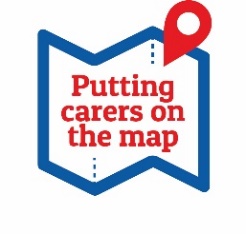 Wednesday 12th June 12.30-4pmDuring Carers Week 2024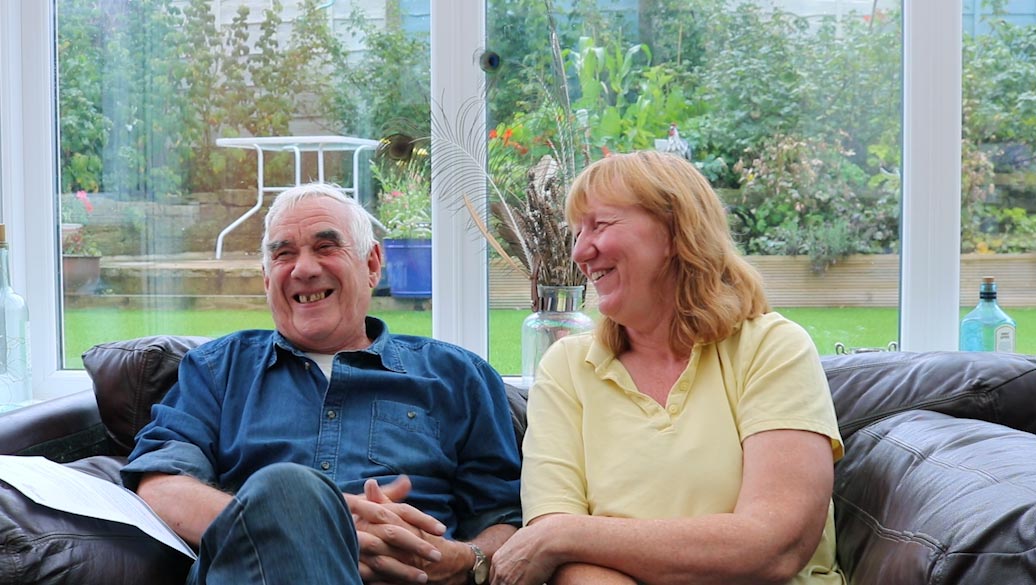 Delirium causes a short term confused state and can develop over hours or days. It is a sign of an underlying illness. Older people and people with dementia are at greater risk of developing delirium.To sign up please email gmhscp.dementiaunited@nhs.netThere are limited places available, so please sign up early!How to find the ACCGAddressAfrican Caribbean Care GroupClaremont Centre2 Jarvis RoadM15 5FS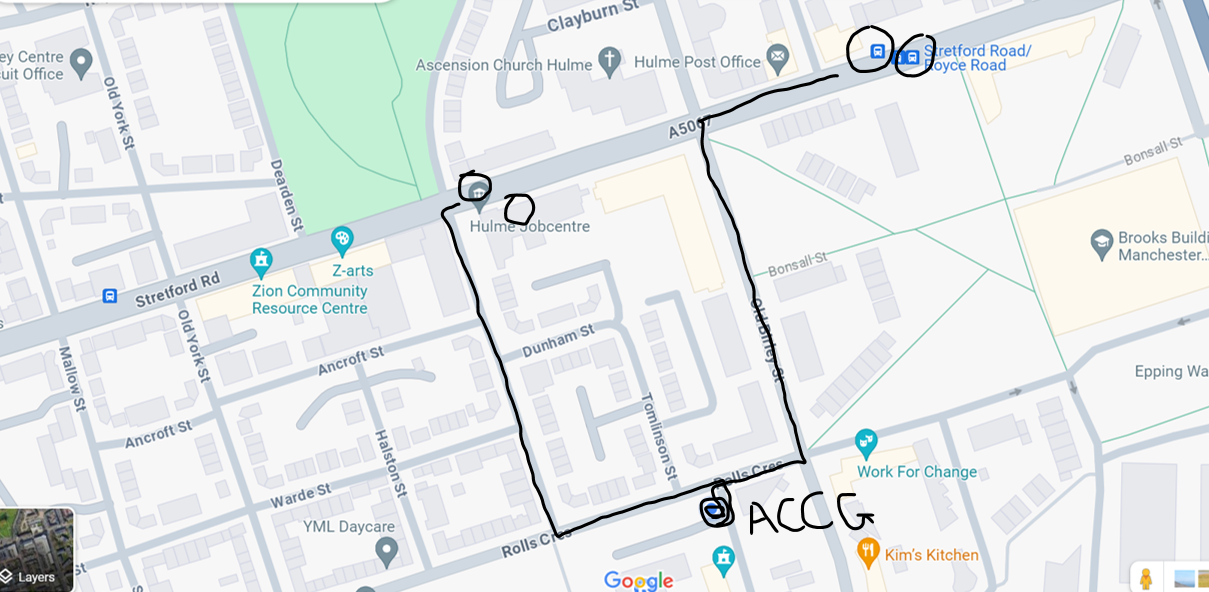 Buses to the ACCG from the city centre86, 250, 253, 256.Other buses53, 263 We are located just behind Hulme Garden Centre, next to Rolls Crescent Primary SchoolFor driversThere is a car park at the Claremont Centre, however due to ongoing construction work there may be limited spaces. There is also roadside parking that is available for up to 2 hours. Please note we will only be providing refreshments - feel free to bring your lunch!For more informationSee the Dementia United www.dementia-united.org.uk/news/2024/02/22/delirium-top-tips-for-carers-and-family-membersYou can find out more about our delirium programme here www.dementia-united.org.uk/delirium/Any questions email gmhscp.dementiaunited@nhs.net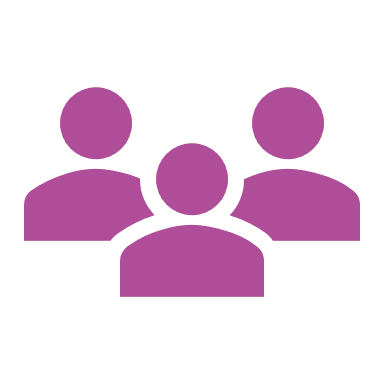 Open to family members of any background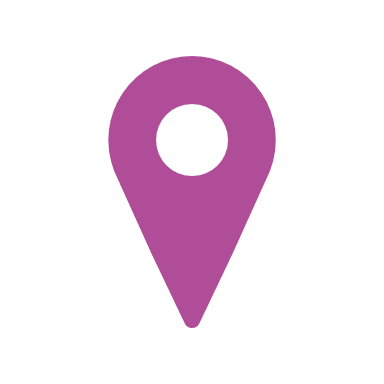 Location The African Caribbean Care Group, Claremont Centre, 2 Jarvis Road, Manchester, M15 5FSThe workshop will cover: What is delirium?How to prevent deliriumIdentifying the causes and signsGetting help when you need it